PYRAMEX’S NEW HEAVY-DUTY UTILITY VEST INCLUDES ADDEDSAFETY AND FUNCTIONALITY FEATURES  This is the Hi-Vis Safety Vest You Need When on the JobPyramex is proud to introduce its Heavy-Duty Utility Vest (RVZT44B Series). This highly functional new vest is created for virtually all your in-the-field needs. In addition to a bevy of handy features, this hi-vis ultra-lightweight vest is built tough to withstand day in and day out use.Company designers thought of just about everything when crafting this vest.  The back features a D-Ring pass through slot for ease of use with a fall protection harness.  It also has a reach through pocket with a zipper closure on the back for access to construction plans, a clipboard or tablet.  The vest has a solid black front bottom that includes an inner microfiber towel making cleaning eyewear a breeze. Add in metal front grommets, accessory loops, mic tabs, and plenty of pockets including two large expandable waist pockets with hook and loop closure, and you can have just about everything you need on your person.As with all Pyramex gear, the Heavy-Duty Utility Vest is created with safety and durability in mind.  The hi-vis lightweight vest is made from 120 gsm polyester mesh and has 2” silver reflective material with .5” contrasting trim.  It meets ANSI/ISEA 107-2015 Type R Class 2 standards.  Built to last, all of the seams on the vest are reinforced.  Comfort and ease of use were not left out of the equation either with a padded collar and easy to use zipper front closure.  The vest comes in sizes small through 5XL.Pyramex Safety delivers high quality safety products through its innovative and stylish product lines.  The company designs and manufactures a variety of personal protective equipment from eye, head, hand, welding, cooling and hearing protection to hi-vis work wear, respirators and ergonomic gear. Founded in 1991, the company has more than 2,000 distributors in over 60 countries and is committed to investing countless hours to research, design and testing to ensure Pyramex products meet the highest industry safety standards. To learn more about Pyramex Safety, go to www.pyramexsafety.com.  Connect with Pyramex on social media: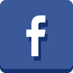 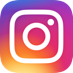 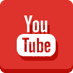 Editor’s Note: For downloadable hi-res photos and press releases, please visit the Full-Throttle online press room. 